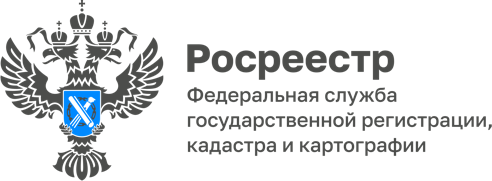 ПРЕСС-РЕЛИЗ19.05.2023Заголовок:Как узнать и пересмотреть кадастровую стоимостьКадастровая стоимость определяется для целей, предусмотренных законодательством Российской Федерации, в том числе для целей налогообложения, на основе рыночной информации и иной информации, связанной с экономическими характеристиками использования объекта недвижимости, в соответствии с методическими указаниями о государственной кадастровой Полномочиями, связанными с определением кадастровой стоимости, на территории Алтайского края наделено краевое бюджетное учреждение «Алтайский центр недвижимости и государственной кадастровой оценки».Управление Росреестра по Алтайскому краю информирует, что ознакомиться со сведениями, используемыми при определении кадастровой стоимости и формируемыми в результате ее определения можно на официальном сайте Росреестра (https://rosreestr.gov.ru/) в сети «Интернет» в разделе «Фонд данных государственной кадастровой оценки» подразделе «Поиск по кадастровому номеру».Получить сведения о кадастровой стоимости по состоянию на определенную дату можно бесплатно в форме выписки о кадастровой стоимости объекта недвижимости в личном кабинете, пройдя авторизацию через «Госуслуги» на официальном сайте Росреестра в разделе «Сервисы» - «Предоставление сведений ЕГРН» выбрав вид выписки «Выписка из ЕГРН о кадастровой стоимости объекта недвижимости».Получить сведения об актуальной кадастровой стоимости можно также на сайте Росреестра разделе «Сервисы» - «Справочная информация по объектам недвижимости в режиме online».В случае несогласия с величиной кадастровой стоимости заинтересованное лицо вправе обратиться в краевое бюджетное учреждение с заявлением об исправлении ошибок, допущенных при определении кадастровой стоимости.Кроме того, с 01.01.2023 в крае действует механизм установления кадастровой стоимости в размере рыночной в краевом бюджетном учреждении, предусмотренный статьей 22.1 Федерального закона «О государственной кадастровой оценке».В соответствии с данным механизмом для установления кадастровой стоимости объекта недвижимости в размере рыночной стоимости в бюджетное учреждение подается соответствующее заявление.Заявление об установлении кадастровой стоимости объекта недвижимости в размере его рыночной стоимости в соответствии с положениями Федерального закона «О государственной кадастровой оценке» рассматривается в течение 30-ти календарных дней с даты его поступления в краевое бюджетное учреждение. Форма заявления, информация о составе документов, прилагаемых к заявлению, порядке подачи заявления размещены на официальном сайте учреждения. На основании заявления бюджетным учреждением может быть принято решение об установлении кадастровой стоимости объекта недвижимости в размере его рыночной стоимости или решение об отказе в установлении кадастровой стоимости.«Сведения о кадастровой стоимости, указанные в решении об установлении кадастровой стоимости объекта недвижимости в размере его рыночной стоимости, вносятся филиалом в Единый государственный реестр недвижимости в срок не более пяти рабочих дней с даты поступления решения». Кроме кадастровой стоимости в реестр вносится дата начала ее применения. В соответствии с федеральным законом, кадастровая стоимость, установленная решением, применяется с 1 января года, в котором подано заявление в бюджетное  учреждение», - сообщила начальник отдела определения кадастровой стоимости филиала публично-правовой компании «Роскадастр» по Алтайскому краю Ольга Сердюкова.Кадастровая стоимость определяется для целей, предусмотренных законодательством Российской Федерации, в том числе для целей налогообложения, на основе рыночной информации и иной информации, связанной с экономическими характеристиками использования объекта недвижимости, в соответствии с методическими указаниями о государственной кадастровой Полномочиями, связанными с определением кадастровой стоимости, на территории Алтайского края наделено краевое бюджетное учреждение «Алтайский центр недвижимости и государственной кадастровой оценки».Управление Росреестра по Алтайскому краю информирует, что ознакомиться со сведениями, используемыми при определении кадастровой стоимости и формируемыми в результате ее определения можно на официальном сайте Росреестра (https://rosreestr.gov.ru/) в сети «Интернет» в разделе «Фонд данных государственной кадастровой оценки» подразделе «Поиск по кадастровому номеру».Получить сведения о кадастровой стоимости по состоянию на определенную дату можно бесплатно в форме выписки о кадастровой стоимости объекта недвижимости в личном кабинете, пройдя авторизацию через «Госуслуги» на официальном сайте Росреестра в разделе «Сервисы» - «Предоставление сведений ЕГРН» выбрав вид выписки «Выписка из ЕГРН о кадастровой стоимости объекта недвижимости».Получить сведения об актуальной кадастровой стоимости можно также на сайте Росреестра разделе «Сервисы» - «Справочная информация по объектам недвижимости в режиме online».В случае несогласия с величиной кадастровой стоимости заинтересованное лицо вправе обратиться в краевое бюджетное учреждение с заявлением об исправлении ошибок, допущенных при определении кадастровой стоимости.Заявление об установлении кадастровой стоимости объекта недвижимости в размере его рыночной стоимости в соответствии с положениями Федерального закона «О государственной кадастровой оценке» рассматривается в течение 30-ти календарных дней с даты его поступления в краевое бюджетное учреждение. Форма заявления, информация о составе документов, прилагаемых к заявлению, порядке подачи заявления размещены на официальном сайте учреждения.Об Управлении Росреестра по Алтайскому краюУправление Федеральной службы государственной регистрации, кадастра и картографии по Алтайскому краю (Управление Росреестра по Алтайскому краю) является территориальным органом Федеральной службы государственной регистрации, кадастра и картографии (Росреестр), осуществляющим функции по государственной регистрации прав на недвижимое имущество и сделок с ним, по оказанию государственных услуг в сфере осуществления государственного кадастрового учета недвижимого имущества, землеустройства, государственного мониторинга земель, государственной кадастровой оценке, геодезии и картографии. Выполняет функции по организации единой системы государственного кадастрового учета и государственной регистрации прав на недвижимое имущество, инфраструктуры пространственных данных РФ. Ведомство осуществляет федеральный государственный надзор в области геодезии и картографии, государственный земельный надзор, государственный надзор за деятельностью саморегулируемых организаций кадастровых инженеров, оценщиков и арбитражных управляющих. Подведомственное учреждение Управления - филиал ППК «Роскадастра» по Алтайскому краю. Руководитель Управления, главный регистратор Алтайского края – Юрий Викторович Калашников.Контакты для СМИПресс-секретарь Управления Росреестра по Алтайскому краю Середина Елена Владимировна 8 (3852) 29 17 33, 503722press_rosreestr@mail.ru 656002, Барнаул, ул. Советская, д. 16Сайт Росреестра: www.rosreestr.gov.ru	Яндекс-Дзен: https://dzen.ru/id/6392ad9bbc8b8d2fd42961a7	ВКонтакте: https://vk.com/rosreestr_altaiskii_krai Телеграм-канал: https://web.telegram.org/k/#@rosreestr_altaiskii_kraiОдноклассники: https://ok.ru/rosreestr22alt.kraihttps://vk.com/video-46688657_456239105